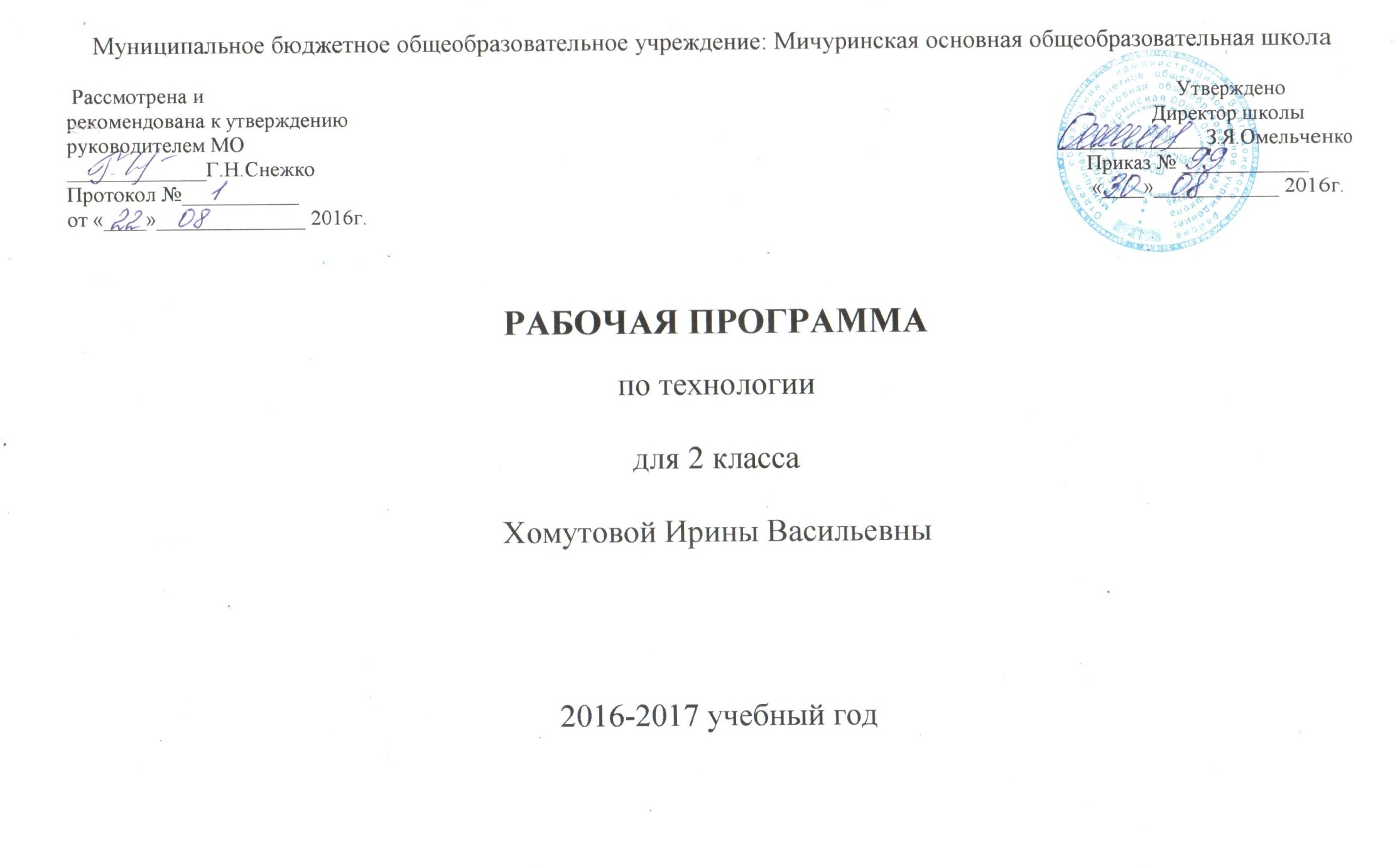 СодержаниеПояснительная записка ……………………………………………….  3Формируемые  УУД  по предмету…………………………………...   10           Тематическое планирование …………………………………………  13Контрольно – измерительные материалы …………………………...  34Пояснительная запискаТЕХНОЛОГИЯРабочая программа по технологии разработана на основе: Федерального государственного образовательного стандарта начального общего образования.; примерной программы по технологии/Москва «Просвещение, 2013 г./; авторской программы предмета «Технология » Н.М. Конышевой , 2класс /Смоленск «Ассоциация XXI», 2013 год./,рекомендованной Департаментом общего среднего образования МО РФ.  ФОРМИРУЕМЫЕ  УНИВЕРСАЛЬНЫЕ  УЧЕБНЫЕ  ДЕЙСТВИЯ  на  уроках  технологии во  2  классе ( УУД )КАЛЕНДАРНО – ТЕМАТИЧЕСКОЕ ПЛАНИРОВАНИЕПри устном ответе обучаемый должен использовать «технический язык», правильно применять и произносить термины.                                  Оценка «5»-  полностью усвоил учебный материал;-  умеет изложить его своими словами;-  самостоятельно подтверждает ответ конкретными примерами;-  правильно и обстоятельно отвечает на дополнительные вопросы учителя.                                Оценка «4»-  в основном усвоил учебный материал;-  допускает незначительные ошибки при его изложении своими словами;-  подтверждает ответ конкретными примерами;-  правильно отвечает на дополнительные вопросы учителя.                                Оценка  «3» -  не усвоил существенную часть учебного материала;-  допускает значительные ошибки при его изложении своими словами;-  затрудняется подтвердить ответ конкретными примерами;-  слабо отвечает на дополнительные вопросы.                                Оценка  «2» -  почти не усвоил учебный материал;-  не может изложить его своими словами;-  не может подтвердить ответ конкретными примерами;-  не отвечает на большую часть дополнительных вопросов учителя.              Нормы оценок выполнения обучаемыми практических работУчитель выставляет обучаемым отметки за выполнение практической работы, учитывая результаты наблюдения за процессом труда школьников, качество изготовленного изделия (детали) и затраты рабочего времени.Оценка  «5» -  тщательно спланирован труд и рационально организовано рабочее место;-  правильно выполнялись приемы труда, самостоятельно и творчески выполнялась работа;-  изделие изготовлено с учетом установленных требований;-  полностью соблюдались правила техники безопасности.                                 Оценка«4» -  допущены незначительные недостатки в планировании труда и организации рабочего места;-  в основном правильно выполняются приемы труда;-  работа выполнялась самостоятельно;-  норма времени выполнена или недовыполнена 10-15 %;-  изделие изготовлено с незначительными отклонениями;-  полностью соблюдались правила техники безопасности.Оценка     «3» -  имеют место недостатки в планировании труда и организации рабочего места;-  отдельные приемы труда выполнялись неправильно;-  самостоятельность в работе была низкой;-  норма времени недовыполнена на 15-20 %;-  изделие изготовлено с нарушением отдельных требований;-  не полностью соблюдались правила техники безопасности.Оценка    «2» -  имеют место существенные недостатки в планировании труда и организации раб-  неправильно выполнялись многие приемы труда;-  самостоятельность в работе почти отсутствовала;-  норма времени недовыполнена на 20-30 %;-  изделие изготовлено со значительными нарушениями требований;-  не соблюдались многие правила техники безопасности.Учебно-тематический планТехнологияОсновная цель изученияУглубление общеобразовательной подготовки школьников, формирование их духовной культуры и всестороннее  развитии личности на основе интеграции понятийных (абстрактных), наглядно-образных и наглядно-действенных компонентов познавательной деятельности.  Изучение  курса способствует развитию созидательных возможностей личности, творческих способностей, изобретательности, интуиции, а также творческой самореализации и формированию мотивации успеха и достижений на основе предметно-преобразующей деятельности.Задачи изучения дисциплины:формирование представлений о материальной культуре как продукте творческой предметно-преобразующей деятельности человека, о наиболее важных правилах дизайна, которые необходимо учитывать при создании предметов материальной культуры;формирование представлений о гармоничном единстве природного и рукотворного мира и о месте в нём человека с его искусственно создаваемой предметной средой;расширение культурного кругозора, обогащение знаний о культурно-исторических традициях в мире вещей, формирование представлений о ценности предшествующих культур и понимания необходимости их сохранения и развития;расширение знаний о материалах и их свойствах, технологиях использования; формирование практических умений использования различных материалов в творческой преобразовательной деятельности; развитие созидательных возможностей личности, творческих способностей, изобретательности, интуиции; создание условий для творческой самореализации и формирования мотивации успеха и достижений на основе предметно-преобразующей деятельности;развитие познавательных психических процессов (восприятия, памяти, воображения, мышления, речи) и приёмов умственной деятельности (анализ, синтез, сравнение, классификация, обобщение и др.); развитие сенсомоторных процессов, руки, глазомера и пр. через формирование практических умений;развитие регулятивной структуры деятельности (включающей целеполагание, прогнозирование, планирование, контроль, коррекцию и оценку действий и результатов деятельности в соответствии с поставленной целью);формирование информационной грамотности, умения работать с различными источниками информации, отбирать, анализировать и использовать информацию для решения практических задач; формирование коммуникативной культуры, развитие активности, инициативности;духовно-нравственное воспитание и развитие социально ценных качеств личности: организованности и культуры труда, аккуратности, трудолюбия, добросовестного и ответственного отношения к выполняемой работе, уважительного отношения к человеку-творцу и т. п.Принципы отбора содержания.Согласно принципу гуманитаризацииикультуросообразности содержание получаемого образования не ограничивается практико-технологической подготовкой, а предполагает освоение на доступном уровне нравственно-эстетического и социально-исторического опыта человечества, отраженного в материальной культуре. В процессе изучения программного содержания учащиеся знакомятся с традициями в развитии предметного мира, изучают традиционные ремесла и приемы работы. В результате мир вещей выступает для них как источник историко-культурной информации, а мастерство как выражение духовной культуры человека; освоение приемов и способов преобразовательной практической деятельности приобретает значение приобщения к человеческой культуре. Кроме того, они получают необходимые элементарные знания из области дизайна (о правилах создания предметов рукотворного мира, его взаимосвязях с миром природы) и учатся их использовать в собственной деятельности. Принцип интеграции и комплексности содержания предполагает органичное включение нового материала в изучение последующего содержания и решение творческих задач; кроме того, согласно данному принципу в содержании изучаемого материала учитывается личный опыт учащихся, направленность предметного содержания на комплексное развитие всех структур личности и установление межпредметных связей с курсами других учебных дисциплин, что обеспечивает углубление общеобразовательной подготовки учащихся. Предлагаемый учебный курс интегрирует в себе как рационально-логические, так и эмоционально-оценочные компоненты познавательной деятельности и имеет реальные связи со следующими учебными предметами: – окружающий мир (рассмотрение и анализ природных форм и конструкций как универсального источника инженерно-художественных идей для мастера; природы как источника сырья с учетом экологических проблем, деятельности человека как создателя материально-культурной среды обитания, изучение этнокультурных традиций);– математика (моделирование – преобразование объектов из чувственной формы в модели, воссоздание объектов по модели в материальном виде, мысленная трансформация объектов и пр., выполнение расчетов, вычислений, построение форм с учетом основ геометрии, работа с геометрическими фигурами, телами, именованными числами);– изобразительное искусство (использование средств художественной выразительности в целях гармонизации форм и конструкций, изготовление изделий на основе законов и правил декоративно-прикладного искусства и дизайна);– родной язык (развитие устной речи на основе использования важнейших видов речевой деятельности и  основных типов учебных текстов в процессе анализа заданий и обсуждения результатов практической деятельности: описание конструкции изделия, материалов и способов их обработки; повествование о ходе действий и построении плана деятельности; построение логически связных высказываний в рассуждениях, обоснованиях, формулировании выводов);– литературное чтение (работа с текстовой информацией, восприятие и анализ литературного ряда в целостном процессе создания выразительного образа изделия).Принцип вариативности содержания предусматривает возможность дифференциации изучаемого материала с целью индивидуального подхода и разноуровневого освоения программы; этот принцип реализуется за счет выделения в содержании изучаемых тем основной (инвариантной) составляющей и вариативной (дополнительной) части; Инвариантная часть содержания обеспечивает освоение предметных знаний и умений на уровне обязательных требований на момент окончания начальной школы; вариативная часть включает задания, дифференцированные по уровню сложности и объему, материал на расширение и углубление знаний по теме, задания на реализацию индивидуальных интересов, на применение полученных знаний в новых ситуациях, для решения нестандартных практических задач.Принцип концентричности и спиралевидности предполагает, что продвижение учащихся в освоении предметного, культурологического и духовно-эстетического содержания курса происходит последовательно от одного блока к другому, но в то же время оно не является строго линейным. Изучение наиболее важных вопросов, с целью достижения необходимой глубины их понимания, строится таким образом, чтобы школьники могли осваивать их постепенно, обращаясь к тем или иным темам на разных ступенях единого курса.В соответствии с принципом целостности развития личности в ходе освоения учебного предмета предполагается целенаправленное стимулирование интеллектуальной, эмоционально-эстетической, духовно-нравственной, психофизиологической сфер личности, что обеспечивается побором содержания материала и организацией деятельности учащихся по его усвоению. Место учебного предмета в системе начального общего образования.Согласно базисному учебному плану начального общего образования, определенному ФГОС, на изучение учебного предмета «Технология» отводится 1 час в неделю, всего-  34 часа.Тематическое планирование использовано без изменений; содержание, последовательность тем и количество часов на их изучение сохранено.Планируемые результаты изучения предмета   Базовыми ценностными ориентирами  содержания общего образования, положенными в основу данной программы,  являются:–  формирование у ученика широких познавательных интересов, желания и умения учиться, оптимально организуя свою деятельность, как важнейшего условия дальнейшего самообразования и самовоспитания; – формирование самосознания младшего школьника как личности: его уважения к себе, способности индивидуально воспринимать окружающий мир, иметь и выражать свою точку зрения, стремления к созидательной деятельности, целеустремлённости, настойчивости в достижении цели, готовности к преодолению трудностей, способности критично оценивать свои действия и поступки;– воспитание ребёнка как члена общества, во-первых, разделяющего общечеловеческие ценности добра, свободы, уважения к человеку, к его труду,  принципы нравственности и гуманизма, а во-вторых, стремящегося и готового вступать в сотрудничество с другими людьми, оказывать помощь и поддержку, толерантного в общении;–  формирование  самосознания младшего школьника как гражданина, основ гражданской идентичности;– воспитание в ребёнке чувства прекрасного, развитие его эстетических чувств, вкуса  на основе приобщения к миру отечественной и мировой культуры, стремления к творческой самореализации;– воспитание ответственного отношения к сохранению окружающей среды, к себе и своему здоровью.Методической основой организации деятельности школьников на уроке.являются проблемные и поисково-творческие методы на основе дизайна.Материально-техническое обеспечение учебного предмета.Для работы каждому ребенку необходимы  следующие материалы:      наборы цветной бумаги для аппликации, картон, ткань, пластилин, бисер, швейные нитки, нитки для вышивания, пряжа для вязания, природные и утилизированные материалы, гуашь; и инструменты: ножницы (школьные), подрезной нож, простые и цветные карандаши, линейка, угольник, циркуль, швейные и вышивальные иглы, кисти для клея и для красок, дощечка для лепки, подрезная доска. Состав учебно-методического комплектаН. М. Конышева. Технология. 2 класс. Учебник. – Смоленск: Ассоциация XXI векН. М. Конышева. Технология: Методические рекомендации к учебнику для 2 класса общеобразовательных учреждений. – Смоленск: Ассоциация XXI век 2013 г.Дополнительная литература для организации внеурочной работы и проектной деятельности учащихсяКонышева Н. М. Проектная деятельность младших школьников на уроках технологии: Книга для учителя. – Смоленск: Ассоциация XXI век;Петрушина С. В. Вырезаем силуэты. – Смоленск: Ассоциация XXI век;Тема разделаЛичностные УУДРегулятивные  УУДПознавательные  УУДКоммуникативные  УУД«Дело мастера      боится»1. Умение ценить и принимать следующие базовые ценности:  «терпение», «родина», «природа».2. Уважение  к труду русских мастеров-умельцев3. Освоение личностного смысла учения, желания учиться. 1. Самостоятельно организовывать свое рабочее место.2. Следовать режиму организации учебной деятельности.3. Определять цель учебной деятельности с помощью учителя и самостоятельно. 1.Умение работать с материалом (бумага и картон)2. Наблюдать и делать самостоятельные   простые выводы3.Совершенствовать умение работать по образцу и самостоятельно1.Участвовать в диалоге; слушать и понимать других, высказывать свою точку зрения на события, поступки.«О чем рассказывают вещи. Подготовка к Новогодним праздникам1. Умение ценить и принимать следующие базовые ценности:  «добро», «терпение»,«семья», 2. Уважение к своему народу, к устному народному творчеству.  3. Оценка жизненных ситуаций  1. Определять план выполнения заданий на уроках под руководством учителя.2.  Соотносить выполненное задание  с образцом, предложенным учителем.3. Корректировать выполнение задания в дальнейшем.1. Ориентироваться в учебнике: определять круг своего незнания. 2. Отвечать на простые  и сложные вопросы учителя, самим задавать вопросы, находить нужную информацию в учебнике.3. Определять,  в каких источниках  можно  найти  необходимую информацию для  выполнения задания. 4. Находить необходимую информацию.  1.Оформлять свои работы2.Читать вслух и про себя тексты художественных книг, понимать прочитанное.3.Умение оформлять презентации к празднику. «Мастер учится у мастеров»1. Уважение к своему другу и товарищу,к учителю, к мастеру.3. Освоение личностного смысла учения, желания учиться и общаться с одноклассниками4. Оценка жизненных ситуаций  и поступков героев художественных текстов с точки зренияобщечел. норм.1. Самостоятельно организовывать свое рабочее место.2. Следовать режиму организации учебной деятельности.3. Определять цель учебной деятельности с помощью учителя и самостоятельно.1.Умение изображать предметы из различных материалов2. Определять,  в каких источниках  можно  найти  необходимую информацию для  выполнения задания. 1.Умение участвовать в диалоге; слушать и понимать других, высказывать свою точку зрения на события, поступки.4. Выполняя различные роли в группе, сотрудничать в совместном решении проблемы.5. Отстаивать свою точку зрения, соблюдая правила речевого этикета; 6. Критично относиться к своему мнению.7. Понимать точку зрения другого.«Природа и фантазия в изделиях мастеров»1. Умение ценить и принимать следующие базовые ценности:  «терпение», «родина», «природа».2.Умение фантазировать и изображать свои фантазии3. Оценка жизненных ситуаций  1. Определять цель учебной деятельности с помощью учителя и самостоятельно.2.Умение оценивать свою работу по следующим параметрам: легко выполнять, возникли сложности при выполнении.1.Умение выполнять работу, фантазируя.2. Наблюдать и делать самостоятельные   простые выводы1.Уметь взглянуть на ситуацию с иной позиции и договариваться с людьми иных позиций.2. Участвовать в работе группы, распределять роли, договариваться друг с другом. Предвидеть  последствия коллективных решений.№Тема  урокаКол-вочасовДатапроведенияПримечание«Дело мастера боится» 8 часов«Дело мастера боится» 8 часов«Дело мастера боится» 8 часов«Дело мастера боится» 8 часов«Дело мастера боится» 8 часов1Вводный урок. Повторение и обобщение пройденного. Культура и организация труда. Инструменты и материалы107.09.162Разметка деталей из бумаги способом сгибания. Изготовление квадрата. Оригами «Рыбка»114.09.163Новые формы оригами (бабочка, лягушка).Композиция с фигурками оригами.121.09.164Приемы разметки и вырезания симметричных форм с зеркальной симметрией («Орнамент»)128.09.165Симметрия и асимметрия в композиции. Картина для сказочного героя.105.10.166.Приемы разметки и вырезания форм с двумя осями симметрии.112.10.167-8.Композиция на плоскости из засушенных растений.219.10.1626.10.16О чем рассказывают вещи. 9 часовО чем рассказывают вещи. 9 часовО чем рассказывают вещи. 9 часовО чем рассказывают вещи. 9 часовО чем рассказывают вещи. 9 часов9Объемно-пространственные изделия  из природных материалов.109.11.1610.Построение прямоугольника от двух прямых углов.116.11.1611Развертка. Построение прямоугольных разверток. Подставка под кисти.123.11.1612.Образ и конструкция открытки. Новогодняя поздравительная открытка.130.11.1613, 14Конструирование прямоугольной развертки объемного изделия207.12.1614.12.1615, 16Конструирование объемных изделий из бумаги. Новые приемы бумажной пластики221.12.1628.12.1617.Конструирование объемных изделий из бумаги. Новые приемы бумажной пластики.  «Елочка»111.01.17«Природа и фантазия в изделиях мастеров» 9 часов«Природа и фантазия в изделиях мастеров» 9 часов«Природа и фантазия в изделиях мастеров» 9 часов«Природа и фантазия в изделиях мастеров» 9 часов«Природа и фантазия в изделиях мастеров» 9 часов18Изделия по мотивам  народных мастеров. Весеннее печенье «Тетерки»118.01.1719Изделия по мотивам  народных мастеров. Кукла из ниток.125.01.1720Изделия по мотивам  народных мастеров. Игрушка-свистулька101.02.1721,  22Работа с тканью. Изготовление дорожной игольницы.       208.02.1715.02.1723Работа с тканью. Полотняное переплетение нитей в ткани. Салфетка с бахромой.Разметка продергиванием нитей122.02.1724, 25Приёмы работы с нитками и иглой.Шов «вперед иголку». Салфетка с бахромой.201.03.1715.03.1726Работа с тканью. Разметка с припуском.Изготовление декоративной игольницы122.03.17«Мастер учится у мастеров»  8 часов«Мастер учится у мастеров»  8 часов«Мастер учится у мастеров»  8 часов«Мастер учится у мастеров»  8 часов«Мастер учится у мастеров»  8 часов27Обтягивание тканью деталей простой формы. Шов «через край»105.04.1728, 29, 30.Мозаика: технология, декоративно-художественные особенности, композиция. 312.04.1719.04.1726.04.1731Барельеф. Композиция. Стилизация.103.05.1732.Предмет и среда: декоративная ваза как  предмет интерьера.110.05.1733Самостоятельная работа. Книжка-календарь117.05.1734.Подведение итогов года. Итоговая выставка.124.05.17Модуль, главаКол-во часовСроки прохожденияКол-во контрольных работ1.«Дело мастера боится»807. 09 – 26. 10-2. О чем рассказывают вещи.909. 11– 11. 01-3.«Природа и фантазия в изделиях мастеров»918. 01 – 22. 03-4. «Мастер учится у мастеров»805.04 – 24. 05-